				                      (FOTO)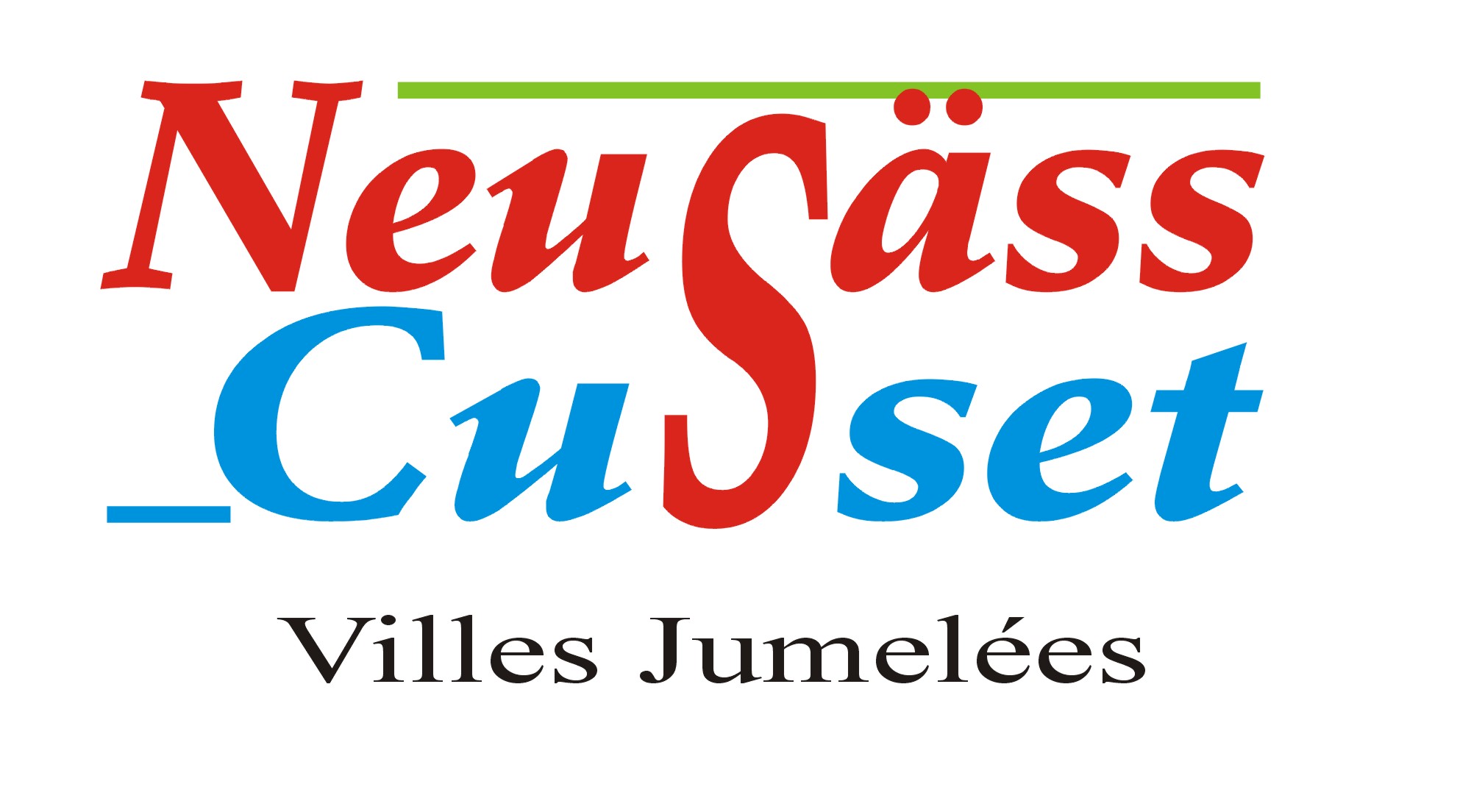      PARTNERSCHAFTSVEREIN NEUSÄSS – CUSSET e.V.Jugendaustausch: 	Viktoria Braun: Tel 0821 48 42 62	Renate Robertson: Tel. 0821 74 24 14		viktoriabraun@t-online.de	renate.robertson@yahoo.de	Jugendaustausch 2024:  	Franzosen in Neusäß	20.07. – 27.07.						       	Deutsche in Cusset 	27.07. – 03.08.Name: ……………………………………………….. 	Geburtsdatum: ……………………………………………...Schule: ……………………………………………………………………………….	Klasse: ……………………….Anschrift: ………………………………………………………………………………………………………………......Telefon: ……………………………………………...	Handy: ……………………………………………………….E-Mail: ……………………………………………………………………………………………………………………..Handy und E-Mail der Eltern:……………………………………………………………………………………….…...Beruf des Vaters/der Mutter: ……………………………………………………………………………………………….Sind beide Eltern berufstätig?		ja			      neinGeschwister:               Schwester (……., …….., ……. Jahre)			      Bruder (……., …….., ……., Jahre)Wo wird der Austauschpartner voraussichtlich untergebracht?Im Gästezimmer / zusammen mit dem deutschen Austauschpartner / ………………………………………………..........Interessen und Hobbys: …………………………………………………………………………………………………….Haustiere: …………………………………………………………………………………………………………………...Warst du schon in Cusset? Wenn ja, bei wem? …………………………………………………………………………….Für Jungen:  Wärst du mit einem Mädchen als 	   Für Mädchen:  Wärst du mit einem Jungen als				    Austauschpartner einverstanden?   ja  / nein			         Austauschpartner einverstanden?   ja  / nein  Besondere Wünsche, Hinweise, Bemerkungen (evtl. Krankheiten, z.B. Allergien, Diabetes):	………………………………………………………………………………………………………………………………EinverständniserklärungWir sind einverstanden, dass unsere Tochter / unser Sohn am Frankreichaustausch des Partnerschaftsvereins teilnimmt. Wir bestätigen, dass für den Frankreichaufenthalt ein ausreichender Versicherungsschutz (Kranken-, Unfall- und Haftpflichtversicherung) besteht. Wir akzeptieren, dass der Partnerschaftsverein für den Transport der Jugendlichen keinerlei Haftung übernimmt.Einer Veröffentlichung von Fotos auf der Homepage des Partnerschaftsvereins bzw. in der Lokalpresse stimmen wir zu.			………………………….       …………………………………………………………			(Datum)			           			     (Unterschrift)